ČESKÁ REPUBLIKA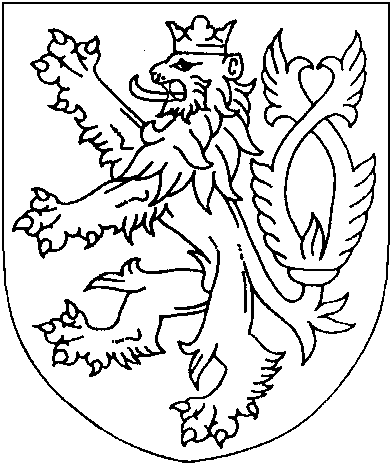 ROZSUDEKJMÉNEM REPUBLIKYOkresní soud v Novém Jičíně rozhodl soudcem JUDr. Tomášem Hozou ve věcižalobce: 	ČP Distribuce a.s., IČO 44795084
sídlem Na Pankráci 1658/121, 140 00 Praha 4
zastoupený advokátem Mgr. Josefem Veverkou
sídlem Za Poříčskou Branou 12, 186 00 Praha 8protižalované: 	Xxx, narozená xxx, IČO 03183084
sídlem Arm. gen. L. Svobody 753, 742 13 Studénkao zaplacení 1 905 Kč s příslušenstvím takto:I.	Žalovaná je povinna zaplatit žalobci částku 1 905 Kč spolu s úrokem z prodlení ve výši 8,05 % ročně z částky 1 413 Kč za dobu od 9. 2.2017 do 20. 1. 2018 a ve výši 8,5 % ročně z částky 1 905 Kč za dobu od 21. 1. 2018 do zaplacení, a to v pravidelných měsíčních splátkách po 500 Kč, pod ztrátou výhody splátek, když prvou takovou  splátku je povinna zaplatit do konce měsíce následujícím po měsíci, v němž tento rozsudek nabude právní moci. II.	Žalovaná je povinna zaplatit žalobci náklady spojené s uplatněním pohledávky ve výši 1 200 Kč, a to v pravidelných měsíčních splátkách po 500 Kč, pod ztrátou výhody splátek, když prvou takovou splátku je povinna zaplatit do konce měsíce následujícím po měsíci, v němž bude zaplacena pohledávka dle odstavce I. tohoto rozsudku. III.	Žalovaná je povinna zaplatit žalobci na nákladech řízení částku 1 489 Kč k rukám Mgr. Josefa Veverky, advokáta se sídlem náměstí Kinských 76/7, Praha 5, a to v pravidelných měsíčních splátkách po 500 Kč, pod ztrátou výhody splátek, když prvou takovou splátku je povinna zaplatit do konce měsíce následujícím po měsíci, v němž bude zaplacena pohledávka dle odstavce II. tohoto rozsudku. Odůvodnění:Žalobce se svou žalobou došlou soudu dne 18. 7. 2018 domáhal po žalované zaplacení částky 1 905 Kč s příslušenstvím. Žalobu odůvodnil tím, že Česká pojišťovna a.s. uzavřela se žalovanou dne 1. 6. 2014 smlouvu o spolupráci, jejímž předmětem bylo získávání kontaktů zájemců o pojištění a jejich předání pojišťovně. Za to měla žalovaná právo na odměnu. Nárok na odměnu za kontakt v plné výši vznikl až v případě, kdy pojištění nebylo ukončeno před uplynutím tří let od počátku pojištění. Dne 1. 9. 2014 pak Česká pojišťovna a.s. uzavřela se žalovanou smlouvu o obchodním zastoupení a o pomoci při správě, jejímž předmětem byla zprostředkovatelská činnost v pojišťovnictví směřující zejména k uzavírání pojistných smluv a jejich správě, kterou vykonávala žalovaná jako pojišťovací agent pro pojišťovnu. I za tuto činnost měla žalovaná nárok na provizi, a to dle směrnice pojišťovny č. 3114. Žalovaná byla povinna vrátit pojišťovně poměrnou část vyplacené provize v případě ukončení pojištění nebo redukci pojištění, a to podle toho, ve kterém roce trvání pojištění k tomu došlo, když až po třech letech trvání pojištění si mohla ponechat provizi celou. Jelikož ke stornům docházelo před uplynutím tří let od uzavření smlouvy, vyzvala pojišťovna žalovanou k vrácení provizí v celkové výši 1 905 Kč avšak bezvýsledně. Tato pohledávka byla na základě smlouvy o postoupení pohledávek postoupena Českou Pojišťovnou, a.s na žalobce.Žalovaná nerozporovala žalovanou pohledávku, pouze vzhledem ke své finanční situaci žádali o to, aby mohla dluh splácet ve splátkách.Po provedeném dokazování má soud za prokázané, že žalovaná pracovala pro Českou pojišťovnu a.s. jako obchodní zástupce, v rámci čehož sjednávala jménem České pojišťovny pojištění, za což inkasovala dohodnuté provize. Dle uzavřené smlouvy, si však žalovaná mohla ponechat celou vyplacenou provizi až po třech letech trvání pojistného vztahu. V případě dřívějšího ukončení pojištění, byla žalovaná povinna vrátit alikvotní část vyplacené provize, a to podle délky trvání pojistné smlouvy. V níže uvedených případech vznikl pojišťovně nárok na vrácení části vyplacených provizí.Protože uvedenou pohledávka žalovaná České pojišťovně a.s. nezaplatila, postoupila pojišťovna tuto pohledávku na žalobce.Soud věc po právní stránce hodnotil tak, že mezi žalovanou a právním předchůdcem žalobce (Česká pojišťovna a.s.) byl obchodně podnikatelský vztah, když Česká pojišťovna a.s. je právnickou osobou vykonávající pojišťovací činnost dle zákona o pojišťovnictví (277/2009 Sb.) a žalovaná byla osobou samostatně výdělečně činnou, a to na základě zákona č. 38/2004 Sb., o pojišťovacích zprostředkovatelích a samostatných likvidátorech pojistných událostí. Proto mohlo mezi stranami dojít k uzavření smlouvy obchodním zastoupení a o pomoci při správě, na základě čehož byla registrována u České národní banky jako obchodní zástupce pojišťovny. Z toho pak vyplývalo oprávnění žalované uzavírat jménem pojišťovny a na její účet pojistné smlouvy. Tak jak je v tomto oboru obvyklé, definitivní vyplacení (respektive ponechání si) provize bylo vázáno na alespoň tříleté trvání uzavřené pojistné smlouvy. V případě zrušení smlouvy před uplynutím tří let byla žalovaná dle uzavřené smlouvy vrátiti alikvotní část vyplacené provize. Z těchto důvodů požadovala pojišťovna po žalované vrácení částky 1 905 Kč, což žalovaná potvrdila jako správné s tím, že její nečinnost po výzvě pojišťovny či jejího právního nástupce, který pohledávku nabyl smlouvou o postoupení pohledávek, vyplývala ze špatné finanční situace, která jí neumožňovala tyto peníze vrátit. Z těchto důvodu soud žalobě vyhověl, a to včetně úroků z prodlení, jejichž výše je v souladu s nařízením vlády č. 351/2013 Sb., jež určovalo v době prodlení žalované výši úroků z prodlení, když vzhledem k postoji žalované a k její finanční situaci ji umožnil závazek splácet v pravidelných měsíčních splátkách po 500 Kč pod sankcí ztráty výhody splátek.Dle § 3 nařízení vlády č. 351/20132 Sb. uložil soud žalované také zaplatit náklady spojené s uplatněním pohledávky, které dle uvedeného ustanovení činí 1 200 Kč.O náhradě nákladů řízení rozhodl soud podle § 142 odst. 1 zákona č. 99/1963 Sb., občanského soudního řádu, tak, že přiznal žalobci, jenž byl v řízení zcela úspěšný, nárok na náhradu nákladů řízení v částce 1 489 Kč. Tyto náklady sestávají ze zaplaceného soudního poplatku v částce 400 Kč a nákladů zastoupení advokátem, kterému náleží odměna stanovená dle § 6 odst. 1 a § 14b vyhlášky č. 177/1996 Sb., advokátního tarifu, (dále jen „a.t .”) z tarifní hodnoty ve výši 1 905 Kč sestávající z částky 200 Kč za každý ze tří úkonů právní služby realizovaných před podáním návrhu ve věci včetně tří paušálních náhrad výdajů po 100 Kč dle § 14b odst. 5 písm. a) a.t. a daň z přidané hodnoty ve výši 21 % z částky 900 Kč ve výši 189 Kč. Stejně jako samotnou pohledávku a náklady spojené s jejím uplatněním i náklady řízení učinil soud splatnými v měsíčních splátkách po 500 Kč.Poučení:Proti tomuto rozhodnutí není odvolání přípustné (§ 202 odst. 2 o. s. ř.)Nesplní-li povinný dobrovolně co mu ukládá toto vykonatelné rozhodnutí, může se oprávněný domáhat exekuce.Nový Jičín 2. října 2018JUDr. Tomáš Hoza v. r. soudceObchodníkOIDPočátek období výplatyKonec období výplatyOKEREKE Monika500092347705/201502/2017Výskyt obchodníka - kódČíslo pojistkyProvizní obdobíProvizní oblastSystém Jméno/NázevK výplatě01-934-05-117570333986172015/04SjednáníKDPMarek Lukáš-1 430,8001-934-61-117039197309142016/11SjednáníTIAJan Greňo17,6001-934-61-117039227995182017/01SjednáníTIAMichal Fišer-492,00Celkový součet-1 905,20